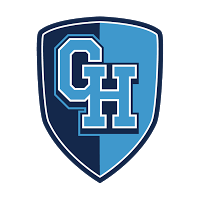 		G R O S S M O N T    U N I O N    H I G H    S C H O O L    D I S T R I C TDear Prospective Sponsor,	This letter is in reference to the Granite Hills High School Field Hockey Team. We represent our school and community while participating in this Olympic and Internationally celebrated sport. We participate in at least two games and three practices a week as well as fund raising activities. This is our 11th season at Granite Hills High School.	Our season begins in August  and ends in November.  We not only pay for our uniforms, equipment, but also camp/clinics, tournaments and training facility expenses (including insurance).  All these expenses are paid for by each team member individually. This year we have 32 athletes participating in our program. 	 I am writing to you to ask for your support in helping make this another stellar season for our players.  Fund raising is a continuous effort throughout the season.  We need to purchase uniforms at a cost of approximately $800.00, tournament fees $1,500.00, supplies and equipment $2,000.00, and officials fees $1,000.00. The minimum to operate our season is approximately $5,000.00.  We would be grateful for your assistance in supporting this valuable opportunity for these students. If you would like to assist our program with any amount please make donations payable to: Granite Hills High School Field Hockey. Our nonprofit organization name and tax identification may be obtained from our finance office clerk Jharrison@guhsd.net. Thank you for your time and support.  Sincerely,Granite Hills High School Field Hockey1719 East Madison Avenue El Cajon, CA 92019               Granite Hills High School1719 East  Madison Avenue, El Cajon, CA 92019Phone (619) 593-5500           Fax (619) 588-9389